Publikacje 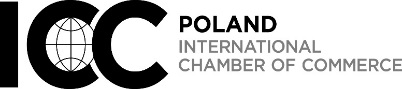 Ceny książek zawierają 5% VAT(*)Publikacje oznaczone  zawierają także oryginalny tekst angielski(**)Standardowo książki wysyłamy listem poleconym, przy dokonywaniu przelewu proszę pamiętać o doliczeniu kosztów przesyłkiZamawiam w/w publikacje  i wyrażam zgodę na: 1) wystawienie faktury VAT bez podpisu odbiorcy;2) otrzymywanie, na adres służbowy, materiałów informacyjnych ICC Polska.Imię i nazwisko	:..................................................................................................Nazwa Firmy	:. ……………………………...Adres		:. ………………………………………….., Miasto, kod pocztowy 	. ………………………………..NIP:		. ……………………………………………….Numer Rachunku Polskiego Komitetu Narodowego Międzynarodowej Izby Handlowej: 76 2030 0045 1110 0000 0009 7580 prowadzony w BGŻ S.A. III O/ Warszawa, filia nr. 3Lp.Tytuł Cena za egz.Egz.Kwota1.Jednolite reguły dla gwarancji płatnych na żądanie wraz z wzorcowymi formularzami wydanie 2010(*)(MIH nr 758)126 PLN.................................2.Incoterms 2010 wersja polsko-angielska  (*)(MIH nr 715PL/E)157,50 PLN……..………………3.Umowa Modelowa MIH  Międzynarodowej Sprzedaży (*)(MIH nr 556)210 PLN…….. ………………….4.Klauzula siły wyższej MIH, Klauzula uciążliwości MIH (*)(MIH nr 650)52,50 PLN……..……………..5.Umowa Modelowa MIH Międzynarodowej Agencji Handlowej (*)Krótka wersjaUmowa Modelowa MIH Międzynarodowej Dystrybucji (*)Krótka wersja (MIH nr 634)273 PLN……...……………..Wysyłka list polecony(**) Razem:……..12,50 PLN………………Tel.: .................................................,e- mail:............................................................................................................. (podpis)Zamówienie wraz z kopią dowodu wpłaty należnej  kwoty prosimy przekazać faxem lub  pocztą  do Biura ZBP/ Sekretariatu ICC Poland na ręce P. Pniewskiego Kruczkowskiego 8 , 00- 380 Warszawa,  fax(22) 48 68 100/pawel.pniewski@zbp.pl lubsekretariat@iccpolska.pl 